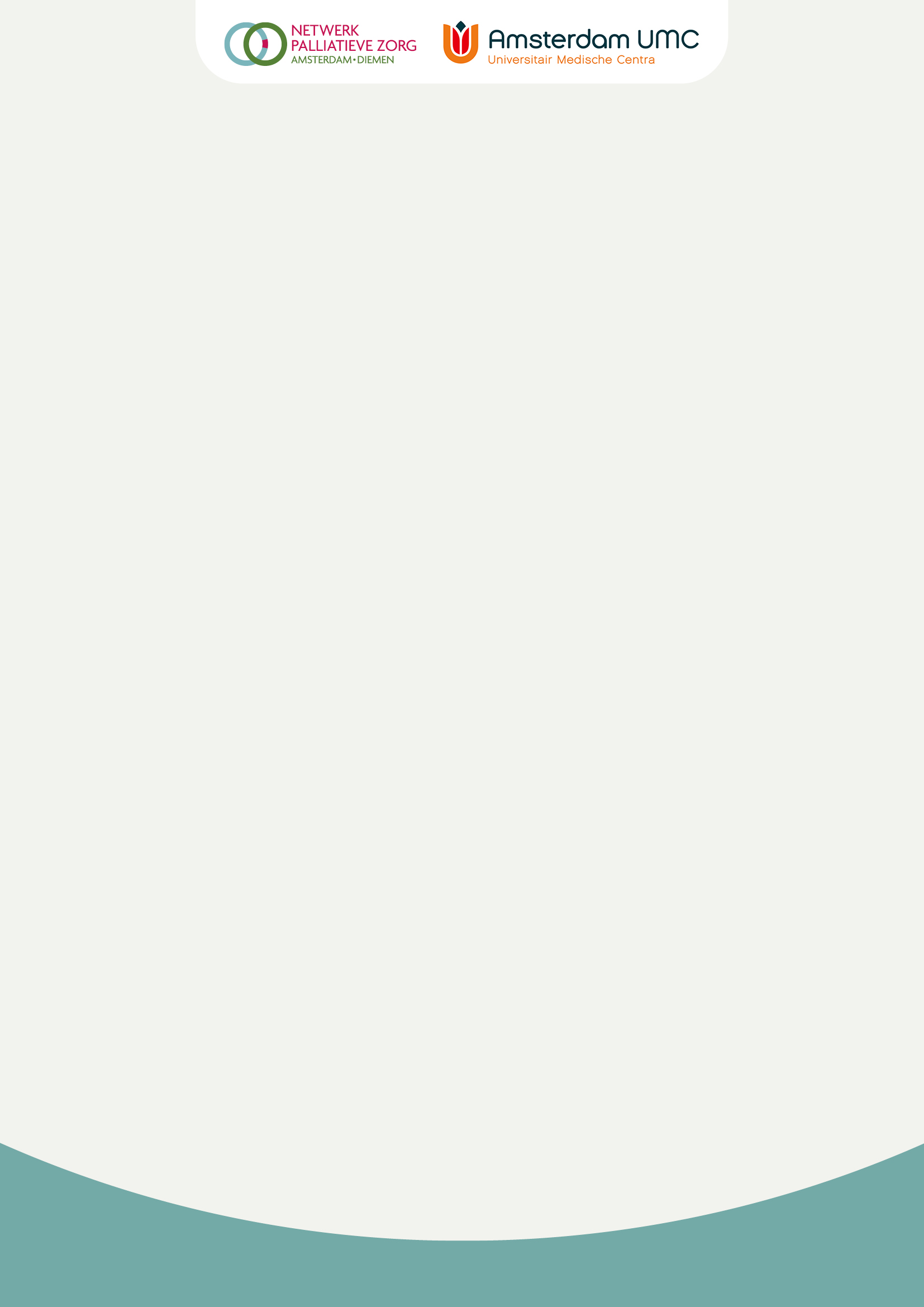 Expertbibliotheek palliatieve zorg - uitleenformulierDeze tekst is als formulier in Microsoft Forms of Google Forms te plaatsen)Expert gevonden? Vul onderstaand formulier in.Geen expert gevonden? Leg je leerdoel aan ons voor en dan gaan wij op zoek naar een expert die je vragen kan beantwoorden. Vul het onderstaand formulier in; je mailadres en vanaf het deel ‘OVER JOU’.E-mailadres……………………………………………………………………………………………Titel van het boek……………………………………………………………………………………………Naam van de expert……………………………………………………………………………………………OVER JOU:Naam……………………………………………………………………………………………Telefoonnummer……………………………………………………………………………………………Persoonlijke leerdoel(en)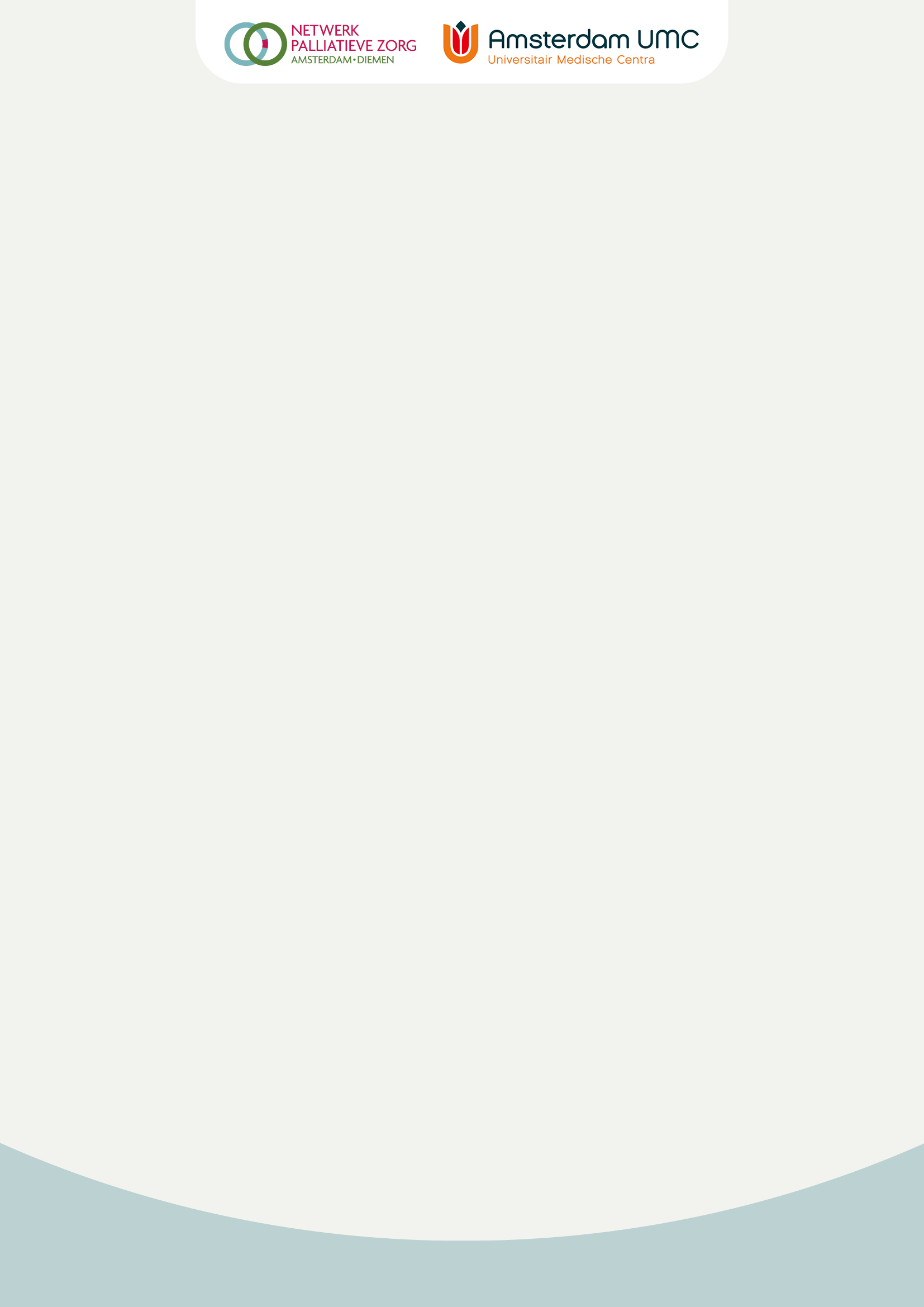 ……………………………………………………………………………………………………………………………………………………………………………………………………………………………………………………………………………………………………………………………………………………………………………………………………………………………………………………………………………………………………………………………………………………………………………………………………………………………………………………Persoonlijke motivatie voor het leerdoel……………………………………………………………………………………………………………………………………………………………………………………………………………………………………………………………………………………………………………………………………………………………………………………………………………………………………………………………………………………………………………………………………………………………………………………………………………………………………………………Opleiding……………………………………………………………………………………………Naam van je opleider……………………………………………………………………………………………Met het insturen van dit formulier geef je toestemming voor het gebruik van je mailadres en telefoonnummer om contact met je op te nemen. De informatie op dit formulier wordt doorgestuurd naar de expert en bewaard voor administratieve redenen.0 ik begrijp het en geef toestemming.